Wee Yolanda32 Count 4 Walls Absolute BeginnerChoreographed by: Audrey Watson (UK) (1st October 2010)Choreographed to: Yolanda on Ranches & Rodeos by Joe Merrick [CD: Ranches & Rodeos / Available on iTunes]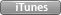 Section 1  STEP TOUCH, BACK TOUCH, TURN ¼ HITCH, STEP SCUFF. 1-2 Step fwd on right, touch left next right. 3-4 Step back on left, touch right next left. 5-6 Turn ¼ left stepping back on right, hook left foot across right shin. 7-8 Step fwd on left, scuff right foot fwd. Section 2  SIDE TOG BACK HOLD, BACK LOCK BACK SWEEP. 1-2 Step right to right side, step left next right. 3-4 Step back on right, hold for a beat. 5-6 Step back on left, lock right across left. 7-8 Step back on left, sweep right from front to back. Section 3  BEHIND & CROSS HOLD, LEFT ROCK CROSS HOLD. 1-2 Step right behind left, step left to left side. 3-4 Cross right over left, hold for a beat. 5-6 Rock left to left side, recover weight on right. 7-8 Cross left over right, hold for a beat. Section 4  PRISSY WALK X 2, HIP BUMPS X 4  1-2 Cross right over left, hold for a beat. 3-4 Cross left over right, hold for a beat. 5-6 Step right slightly fwd right diagonal bump hips fwd, bump hips back. 7-8 Bump hips fwd, bump hips back.   START AGAIN